上投摩根安丰回报混合型证券投资基金2022年第3季度报告2022年9月15日基金管理人：上投摩根基金管理有限公司基金托管人：交通银行股份有限公司报告送出日期：二〇二二年十月二十六日§1  重要提示基金管理人的董事会及董事保证本报告所载资料不存在虚假记载、误导性陈述或重大遗漏，并对其内容的真实性、准确性和完整性承担个别及连带责任。 基金托管人交通银行股份有限公司根据本基金合同规定，于2022年10月25日复核了本报告中的财务指标、净值表现和投资组合报告等内容，保证复核内容不存在虚假记载、误导性陈述或者重大遗漏。 基金管理人承诺以诚实信用、勤勉尽责的原则管理和运用基金资产，但不保证基金一定盈利。 基金的过往业绩并不代表其未来表现。投资有风险，投资者在作出投资决策前应仔细阅读本基金的招募说明书。 本报告中财务资料未经审计。本报告期自2022年7月1日起至9月15日止。§2  基金产品概况§3  主要财务指标和基金净值表现3.1 主要财务指标单位：人民币元注：本期已实现收益指基金本期利息收入、投资收益、其他收入(不含公允价值变动收益)扣除相关费用后的余额，本期利润为本期已实现收益加上本期公允价值变动收益。 上述基金业绩指标不包括持有人认购或交易基金的各项费用（例如，开放式基金的申购赎回费、红利再投资费、基金转换费等），计入费用后实际收益水平要低于所列数字。3.2 基金净值表现3.2.1本报告期基金份额净值增长率及其与同期业绩比较基准收益率的比较1、上投摩根安丰回报混合A：2、上投摩根安丰回报混合C：3.2.2　自基金合同生效以来基金累计净值增长率变动及其与同期业绩比较基准收益率变动的比较上投摩根安丰回报混合型证券投资基金累计净值增长率与业绩比较基准收益率的历史走势对比图(2017年1月18日至2022年9月15日)1．上投摩根安丰回报混合A：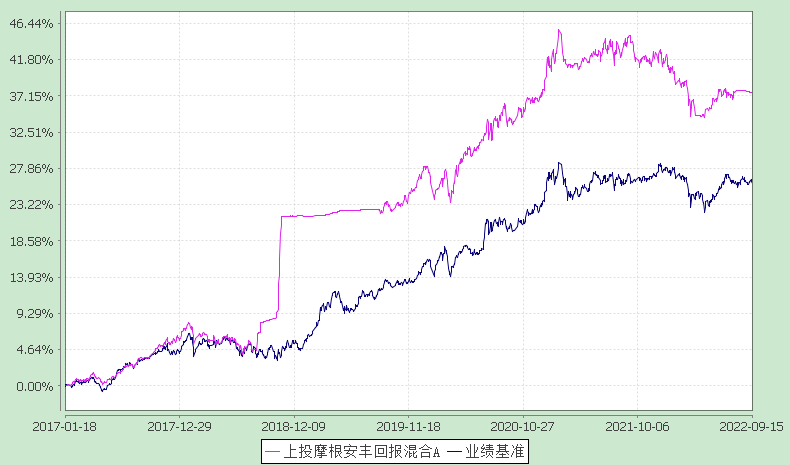 注：本基金合同生效日为2017年1月18日，本基金运作终止日为2022年9月15日，图示的时间段为合同生效日至本基金运作终止日2022年9月15日。本基金建仓期为本基金合同生效日起6个月，建仓期结束时资产配置比例符合本基金基金合同规定。2．上投摩根安丰回报混合C：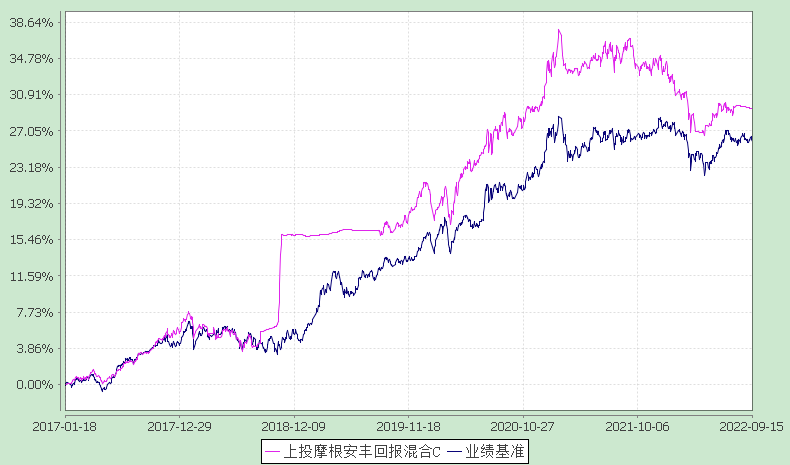 注：本基金合同生效日为2017年1月18日，本基金运作终止日为2022年9月15日，图示的时间段为合同生效日至本基金运作终止日2022年9月15日。本基金建仓期为本基金合同生效日起6个月，建仓期结束时资产配置比例符合本基金基金合同规定。§4  管理人报告4.1 基金经理（或基金经理小组）简介注：1.任职日期和离任日期均指根据公司决定确定的聘任日期和解聘日期。2.证券从业的含义遵从行业协会《证券业从业人员资格管理办法》的相关规定。4.2管理人对报告期内本基金运作遵规守信情况的说明在本报告期内，基金管理人不存在损害基金份额持有人利益的行为，勤勉尽责地为基金份额持有人谋求利益。基金管理人遵守了《证券投资基金法》及其他有关法律法规、《上投摩根安丰回报混合型证券投资基金基金合同》的规定。除以下情况外，基金经理对个股和投资组合的比例遵循了投资决策委员会的授权限制，基金投资比例符合基金合同和法律法规的要求：本基金曾出现个别由于市场原因引起的投资组合的投资指标被动偏离相关比例要求的情形，但已在规定时间内调整完毕。4.3 公平交易专项说明4.3.1 公平交易制度的执行情况报告期内，本公司继续贯彻落实《证券投资基金管理公司公平交易制度指导意见》等相关法律法规和公司内部公平交易流程的各项要求，严格规范境内上市股票、债券的一级市场申购和二级市场交易等活动，通过系统和人工相结合的方式进行交易执行和监控分析，以确保本公司管理的不同投资组合在授权、研究分析、投资决策、交易执行、业绩评估等投资管理活动相关的环节均得到公平对待。对于交易所市场投资活动，本公司执行集中交易制度，确保不同投资组合在买卖同一证券时，按照时间优先、比例分配的原则在各投资组合间公平分配交易量；对于银行间市场投资活动，本公司通过对手库控制和交易室询价机制，严格防范对手风险并检查价格公允性；对于申购投资行为，本公司遵循价格优先、比例分配的原则，根据事前独立申报的价格和数量对交易结果进行公平分配。报告期内，通过对不同投资组合之间的收益率差异比较、对同向交易和反向交易的交易时机和交易价差监控分析，未发现整体公平交易执行出现异常的情况。4.3.2 异常交易行为的专项说明报告期内，通过对交易价格、交易时间、交易方向等的分析，未发现有可能导致不公平交易和利益输送的异常交易行为。所有投资组合参与的交易所公开竞价同日反向交易成交较少的单边交易量超过该证券当日成交量的5%的情形：无。4.4 报告期内基金的投资策略和业绩表现说明4.4.1报告期内基金投资策略和运作分析三季度债券收益率呈现出先下后上的特征。具体来看，7月初央行将公开市场逆回购操作缩量至30亿，一度令债券投资者对资金面转向悲观，但随后多地疫情扰动再现，个别区域的银行及地产相关风险事件降低了市场对央行短期内收紧流动性的预期。政治局会议出台增量政策较少，更多侧重在前期已出台政策的落实，打消了债券投资者前期对于可能的强刺激政策的担忧，利好债券。月末，市场开始关注佩洛西窜访中国台湾的计划，避险情绪升温，推动收益率进一步下行。8月资金面延续宽松，资金利率进一步走低。与此同时，7月PMI以及金融数据均低于预期，反映出当前经济增长压力较高。债券收益率震荡下行。8月15日，央行缩量续作MLF，回笼资金2000亿，但将MLF及逆回购利率同时下调10bp。此前市场对MFL缩量已有预期，超预期的“降息”使得当日收益率大幅下行，叠加经济数据低于预期，债市做多热情被点燃。此后资金面略有收紧，止盈情绪下，收益率有所回调。当月LPR如期下调，因在MLF利率调降后，市场对此已有充分预期，故未对市场形成显著影响。9月份，多个利空因素同时来袭：美联储“鹰上加鹰”使得美债收益率走高，同时美元走强给人民币带来压力；国内地产政策进一步放松；临近跨季，资金面明显收敛。以上因素交织共振使得收益率震荡上行，回吐“降息”后的涨幅。本基金在三季度维持前期策略，主要配置于短久期利率债，稳健运作。展望后市，基本面看，地产尚无明显起色，海外需求下行或致出口承压，消费复苏依然受制于疫情，基建发力虽强，但恐独木难支。因此经济增长整体压力依然较大。但亦应看到稳增长相关政策正逐步加码，或可引导市场预期在基本面之前发生变化，而变化的持续性则取决于政策的有效性。货币政策方面，汇率及通胀虽尚未对货币政策构成严重制约，但当前情形下对于进一步的宽松，央行或仍有顾忌。信用方面，在基本面较弱的情况下，信用利差走至低位，需警惕反转可能。景气度下行行业及弱资质城投应尽量规避。后续操作将关注政策落地情况及效果，提高组合灵活性，把控好信用风险。4.4.2报告期内基金的业绩表现本报告期上投摩根安丰回报混合A份额净值增长率为:-0.01%，同期业绩比较基准收益率为:-0.73%,上投摩根安丰回报混合C份额净值增长率为:-0.12%，同期业绩比较基准收益率为:-0.73%。本基金于2022年9月16日进入清算期。4.5报告期内基金持有人数或基金资产净值预警说明报告期内，本基金存在连续六十个工作日户数低于二百户的情况，出现该情况的时间范围为2022年07月01日至2022年09月30日。报告期内，本基金存在连续六十个工作日基金资产净值低于五千万元的情况，出现该情况的时间范围为2022年07月01日至2022年09月30日。本基金于2022年9月16日进入清算期。§5  投资组合报告5.1 报告期末基金资产组合情况5.2 报告期末按行业分类的股票投资组合 5.2.1报告期末按行业分类的境内股票投资组合本基金本报告期末未持有股票。5.3期末按公允价值占基金资产净值比例大小排序的股票投资明细
5.3.1报告期末按公允价值占基金资产净值比例大小排序的前十名股票投资明细本基金本报告期末未持有股票。5.4 报告期末按债券品种分类的债券投资组合本基金本报告期末未持有债券。5.5 报告期末按公允价值占基金资产净值比例大小排序的前五名债券投资明细本基金本报告期末未持有债券。5.6　报告期末按公允价值占基金资产净值比例大小排序的前十名资产支持证券投资明细本基金本报告期末未持有资产支持证券。5.7 报告期末按公允价值占基金资产净值比例大小排序的前五名贵金属投资明细本基金本报告期末未持有贵金属。5.8报告期末按公允价值占基金资产净值比例大小排序的前五名权证投资明细本基金本报告期末未持有权证。5.9 报告期末本基金投资的股指期货交易情况说明本基金本报告期末未持有股指期货。5.10报告期末本基金投资的国债期货交易情况说明本基金本报告期末未持有国债期货。5.11投资组合报告附注5.11.1本基金投资的前十名证券的发行主体本期未出现被监管部门立案调查，或在报告编制日前一年内受到公开谴责、处罚的情形。5.11.2报告期内本基金投资的前十名股票中没有在基金合同规定备选股票库之外的股票。5.11.3其他资产构成5.11.4报告期末持有的处于转股期的可转换债券明细本基金本报告期末未持有处于转股期的可转换债券。5.11.5报告期末前十名股票中存在流通受限情况的说明本基金本报告期末前十名股票中不存在流通受限情况。5.11.6投资组合报告附注的其他文字描述部分因四舍五入原因，投资组合报告中分项之和与合计可能存在尾差。§6  开放式基金份额变动单位：份§7基金管理人运用固有资金投资本基金情况7.1基金管理人持有本基金份额变动情况无。§8 影响投资者决策的其他重要信息8.1 报告期内单一投资者持有基金份额比例达到或超过20%的情况8.2 影响投资者决策的其他重要信息根据基金管理人于2022年9月15日发布的《关于上投摩根安丰回报混合型证券投资基金基金份额持有人大会表决结果暨决议生效的公告》，本基金份额持有人大会于2022年9月13日表决通过了《关于上投摩根安丰回报混合型证券投资基金终止基金合同有关事项的议案》，决议自该日起生效。该基金份额持有人大会决议生效后，根据基金份额持有人大会通过的议案及方案说明，本基金将从本公告的下一日，即2022年9月16日起进入基金财产清算期。本基金进入清算程序后，即自2022年9月16日起，不再接受投资者提出的申购、赎回、转换及定期定额投资等业务的申请，且不再计提管理费、托管费及销售服务费。§9 备查文件目录9.1备查文件目录1. 中国证监会准予上投摩根安丰回报混合型证券投资基金募集注册的文件；2. 《上投摩根安丰回报混合型证券投资基金基金合同》；3. 《上投摩根安丰回报混合型证券投资基金托管协议》；4. 《上投摩根开放式基金业务规则》；5. 基金管理人业务资格批件、营业执照；6. 基金托管人业务资格批件和营业执照。9.2存放地点基金管理人或基金托管人住所。9.3查阅方式投资者可在营业时间免费查阅，也可按工本费购买复印件。上投摩根基金管理有限公司二〇二二年十月二十六日基金简称上投摩根安丰回报混合上投摩根安丰回报混合基金主代码004144004144基金运作方式契约开放式契约开放式基金合同生效日2017年1月18日2017年1月18日报告期末基金份额总额1,014,666.92份1,014,666.92份投资目标以追求稳健收益作为基金的投资目标，通过严格的风险控制，力争实现基金资产的稳健增值。以追求稳健收益作为基金的投资目标，通过严格的风险控制，力争实现基金资产的稳健增值。投资策略1、资产配置策略本基金将通过对宏观经济、国家政策、资金面、市场估值水平和市场情绪等影响证券市场的重要因素进行综合分析，评估股票、债券等各类资产风险收益特征，预测不同类别资产表现，确定合适的资产配置比例。同时采用严格的仓位控制策略，根据基金单位净值的变化和对未来市场的判断，灵活控制股票仓位，控制下行风险。2、债券投资策略本基金根据对财政政策、货币政策的分析以及对宏观经济的持续跟踪，结合不同债券品种的到期收益率、流动性、市场规模等情况，灵活运用久期策略、期限结构配置策略、信用债策略、可转债策略、中小企业私募债策略、证券公司短期债等多种投资策略，实施积极主动的组合管理，并根据对债券收益率曲线形态、息差变化的预测，对债券组合进行动态调整。3、股票投资策略本基金将采用自下而上的分析方法，根据上市公司财务分析、盈利预期、治理结构等因素，结合股票的价值评估，以及对公司经营有实质性影响的事件，精选个股，构建投资组合。4、其他投资策略：包括股指期货投资策略、股票期权投资策略、资产支持证券投资策略、存托凭证投资策略。1、资产配置策略本基金将通过对宏观经济、国家政策、资金面、市场估值水平和市场情绪等影响证券市场的重要因素进行综合分析，评估股票、债券等各类资产风险收益特征，预测不同类别资产表现，确定合适的资产配置比例。同时采用严格的仓位控制策略，根据基金单位净值的变化和对未来市场的判断，灵活控制股票仓位，控制下行风险。2、债券投资策略本基金根据对财政政策、货币政策的分析以及对宏观经济的持续跟踪，结合不同债券品种的到期收益率、流动性、市场规模等情况，灵活运用久期策略、期限结构配置策略、信用债策略、可转债策略、中小企业私募债策略、证券公司短期债等多种投资策略，实施积极主动的组合管理，并根据对债券收益率曲线形态、息差变化的预测，对债券组合进行动态调整。3、股票投资策略本基金将采用自下而上的分析方法，根据上市公司财务分析、盈利预期、治理结构等因素，结合股票的价值评估，以及对公司经营有实质性影响的事件，精选个股，构建投资组合。4、其他投资策略：包括股指期货投资策略、股票期权投资策略、资产支持证券投资策略、存托凭证投资策略。业绩比较基准沪深300指数收益率×20%+中证综合债券指数收益率×80%沪深300指数收益率×20%+中证综合债券指数收益率×80%风险收益特征本基金属于混合型基金产品，预期风险和收益水平高于债券型基金和货币市场基金，低于股票型基金，属于中等风险收益水平的基金产品。根据2017年7月1日施行的《证券期货投资者适当性管理办法》，基金管理人和相关销售机构已对本基金重新进行风险评级，风险评级行为不改变本基金的实质性风险收益特征，但由于风险等级分类标准的变化，本基金的风险等级表述可能有相应变化，具体风险评级结果应以基金管理人和销售机构提供的评级结果为准。本基金属于混合型基金产品，预期风险和收益水平高于债券型基金和货币市场基金，低于股票型基金，属于中等风险收益水平的基金产品。根据2017年7月1日施行的《证券期货投资者适当性管理办法》，基金管理人和相关销售机构已对本基金重新进行风险评级，风险评级行为不改变本基金的实质性风险收益特征，但由于风险等级分类标准的变化，本基金的风险等级表述可能有相应变化，具体风险评级结果应以基金管理人和销售机构提供的评级结果为准。基金管理人上投摩根基金管理有限公司上投摩根基金管理有限公司基金托管人交通银行股份有限公司交通银行股份有限公司下属分级基金的基金简称上投摩根安丰回报混合A上投摩根安丰回报混合C下属分级基金的交易代码004144004145报告期末下属分级基金的份额总额394,910.15份619,756.77份主要财务指标报告期(2022年7月1日-2022年9月15日)报告期(2022年7月1日-2022年9月15日)主要财务指标上投摩根安丰回报混合A上投摩根安丰回报混合C1.本期已实现收益22,202.06546,409.052.本期利润-44.4214,985.733.加权平均基金份额本期利润-0.00010.00294.期末基金资产净值543,337.22802,143.265.期末基金份额净值1.37591.2943阶段净值增长率①净值增长率标准差②业绩比较基准收益率③业绩比较基准收益率标准差④①－③②－④过去三个月-0.01%0.14%-0.73%0.17%0.72%-0.03%过去六个月2.18%0.17%1.23%0.24%0.95%-0.07%过去一年-3.18%0.27%0.38%0.24%-3.56%0.03%过去三年12.41%0.32%11.90%0.25%0.51%0.07%过去五年32.57%0.30%22.03%0.25%10.54%0.05%自基金合同生效起至今37.59%0.29%25.94%0.24%11.65%0.05%阶段净值增长率①净值增长率标准差②业绩比较基准收益率③业绩比较基准收益率标准差④①－③②－④过去三个月-0.12%0.14%-0.73%0.17%0.61%-0.03%过去六个月1.92%0.17%1.23%0.24%0.69%-0.07%过去一年-3.58%0.27%0.38%0.24%-3.96%0.03%过去三年11.37%0.32%11.90%0.25%-0.53%0.07%过去五年24.97%0.29%22.03%0.25%2.94%0.04%自基金合同生效起至今29.43%0.27%25.94%0.24%3.49%0.03%姓名职务任本基金的基金经理期限任本基金的基金经理期限证券从业年限说明姓名职务任职日期离任日期证券从业年限说明任翔本基金基金经理、固收研究部总监2022-04-28-8年任翔先生，CFA，CPA，上海交通大学硕士，现任基金经理兼固收研究部总监。任翔先生自2009年9月至2012年1月，在德勤华永会计师事务所有限公司任高级审计师；2012年1月至2014年9月，在汇丰银行（中国）有限公司任客户审计经理；2014年9月起加入上投摩根基金管理有限公司，历任研究员、投资经理助理、投资经理兼债券研究部副总监、投资经理兼固收研究部总监，现任债券投资部基金经理兼固收研究部总监，自2019年11月起任上投摩根瑞益纯债债券型证券投资基金基金经理，自2020年3月起同时担任上投摩根瑞泰38个月定期开放债券型证券投资基金基金经理，2020年4月至2021年3月同时担任上投摩根纯债添利债券型证券投资基金基金经理，2020年4月至2020年11月同时担任上投摩根瑞利纯债债券型证券投资基金基金经理，2020年9月至2021年4月同时担任上投摩根岁岁益定期开放债券型证券投资基金基金经理，自2021年8月起同时担任上投摩根中债1-3年国开行债券指数证券投资基金基金经理，自2021年11月起同时担任上投摩根月月盈30天滚动持有发起式短债债券型证券投资基金基金经理，2022年4月至2022年9月同时担任上投摩根安丰回报混合型证券投资基金基金经理。序号项目金额(元)占基金总资产的比例(%)1权益投资--其中：股票--2固定收益投资--其中：债券--资产支持证券--3贵金属投资--4金融衍生品投资--5买入返售金融资产--其中：买断式回购的买入返售金融资产--6银行存款和结算备付金合计1,451,106.4899.997其他各项资产125.480.018合计1,451,231.96100.00序号名称金额(元)1存出保证金125.482应收证券清算款-3应收股利-4应收利息-5应收申购款-6其他应收款-7待摊费用-8其他-9合计125.48项目上投摩根安丰回报混合A上投摩根安丰回报混合C本报告期期初基金份额总额403,054.678,542,604.55报告期期间基金总申购份额363.4924.76减：报告期期间基金总赎回份额8,508.017,922,872.54报告期期间基金拆分变动份额--本报告期期末基金份额总额394,910.15619,756.77投资者类别  报告期内持有基金份额变化情况报告期内持有基金份额变化情况报告期内持有基金份额变化情况报告期内持有基金份额变化情况报告期内持有基金份额变化情况报告期末持有基金情况报告期末持有基金情况投资者类别  序号持有基金份额比例达到或者超过20%的时间区间期初份额申购份额赎回份额持有份额份额占比机构120220701-202208117,876,496.53-7,876,496.530.000.00%个人120220812-20220915258,642.99--258,642.9925.49%产品特有风险产品特有风险产品特有风险产品特有风险产品特有风险产品特有风险产品特有风险产品特有风险本基金的集中度风险主要体现在有单一投资者持有基金份额比例达到或者超过20%，如果投资者发生大额赎回，可能出现基金可变现资产无法满足投资者赎回需要以及因为资产变现成本过高导致投资者的利益受到损害的风险。本基金的集中度风险主要体现在有单一投资者持有基金份额比例达到或者超过20%，如果投资者发生大额赎回，可能出现基金可变现资产无法满足投资者赎回需要以及因为资产变现成本过高导致投资者的利益受到损害的风险。本基金的集中度风险主要体现在有单一投资者持有基金份额比例达到或者超过20%，如果投资者发生大额赎回，可能出现基金可变现资产无法满足投资者赎回需要以及因为资产变现成本过高导致投资者的利益受到损害的风险。本基金的集中度风险主要体现在有单一投资者持有基金份额比例达到或者超过20%，如果投资者发生大额赎回，可能出现基金可变现资产无法满足投资者赎回需要以及因为资产变现成本过高导致投资者的利益受到损害的风险。本基金的集中度风险主要体现在有单一投资者持有基金份额比例达到或者超过20%，如果投资者发生大额赎回，可能出现基金可变现资产无法满足投资者赎回需要以及因为资产变现成本过高导致投资者的利益受到损害的风险。本基金的集中度风险主要体现在有单一投资者持有基金份额比例达到或者超过20%，如果投资者发生大额赎回，可能出现基金可变现资产无法满足投资者赎回需要以及因为资产变现成本过高导致投资者的利益受到损害的风险。本基金的集中度风险主要体现在有单一投资者持有基金份额比例达到或者超过20%，如果投资者发生大额赎回，可能出现基金可变现资产无法满足投资者赎回需要以及因为资产变现成本过高导致投资者的利益受到损害的风险。本基金的集中度风险主要体现在有单一投资者持有基金份额比例达到或者超过20%，如果投资者发生大额赎回，可能出现基金可变现资产无法满足投资者赎回需要以及因为资产变现成本过高导致投资者的利益受到损害的风险。